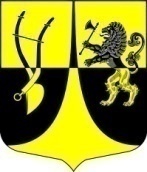 Администрация муниципального образования«Пустомержское сельское поселение»Кингисеппского муниципального районаЛенинградской областиП О С Т А Н О В Л Е Н И Е16.01.2023 г. № 15Об утверждении  перечня автомобильных дорог общего пользования местного значения МО «Пустомержское сельское поселение» Кингисеппскогомуниципального района Ленинградской области. В соответствии с Федеральным законом от 06.10.2003 № 131-ФЗ «Об общих принципах организации местного самоуправления в Российской Федерации», Федеральным законом от 08.11.2007 № 257-ФЗ «Об автомобильных дорогах и о дорожной деятельности в Российской Федерации и о внесении изменений в отдельные законодательные акты Российской Федерации,ПОСТАНОВЛЯЕТ:1. Утвердить перечень автомобильных дорог общего пользования местного значения МО «Пустомержское сельское поселение» Кингисеппскогомуниципального района Ленинградской области в границах населенных пунктов (приложение ).2. Автомобильные дороги общего пользования местного значения включенные в перечень, закрепляются на праве хозяйственного ведения за МО «Пустомержское сельское поселение».3. Постановление администрации МО «Пустомержское сельское поселение» № 211 от 22.12.2021 года «Об утверждении  перечня автомобильных дорог общего пользования местного значения МО «Пустомержское сельское поселение» Кингисеппского муниципального района Ленинградской области»  считать утратившим силу.4. Контроль за выполнением постановления возложить на ведущего специалиста администрации Артемьева А.А.5. Опубликовать настоящее постановление в газете «Время» и разместить на официальном сайте администрации МО «Пустомержское сельское поселение» в сети «Интернет».6. Настоящее постановление вступает в силу с момента его подписания.                                                                                                                                                                                                                                                                                                                                                                                                                                                                                                                                                                                                                                                                                                                                                                                                                                                                                                                                                                                                                                                                                                                                                                                                                                                                                                                                                                                                                                                                                                                                                                                                                                                                               Глава администрации                                                                    Д.А.Бобрецов.исп: Артемьев А. 64432(4 экз.)